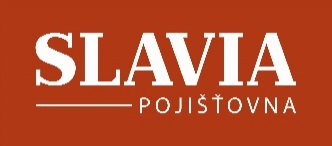 Novým generálním ředitelem Slavia pojišťovny se stal Karel Waisser Karel Waisser se stal novým generálním ředitelem Slavia pojišťovny. Do funkce nastoupil patnáctého března. Jeho hlavním úkolem bude pokračovat v dalším rozvoji „ryze české pojišťovny“ a její filozofie moderního přístupu k tradičním hodnotám.  Karel Waisser do Slavia pojišťovny přichází z poradenské společnosti Endovia, kde zastával funkci ředitele pro finanční služby. Předchozí profesní zkušenosti získal také během svého dvacetiletého působení v Allianz pojišťovně. Zde začínal jako matematik v úseku životního pojištění, následně pracoval na několika dalších pozicích, včetně čtyřletého působení v mateřském holdingu v Německu. Poslední 3 roky zastával funkci člena představenstva. Vystudoval Matematicko-fyzikální fakultu UK. V pozici generálního ředitele Karel Waisser vystřídal Radka Žďáreckého, který se po takřka desetiletém působení ve vedení společnosti rozhodl změnit obor svého působení. O společnosti:Slavia pojišťovna staví na dlouholetých zkušenostech, sahajících až do roku 1868. Stabilita a tradice umožnily Slavia pojišťovně stát se silnou společností, která je současně schopna flexibilně reagovat na nové trendy. Široké spektrum jejích pojistných produktů a služeb využívají soukromé osoby i podnikatelé. V případě soukromých osob se jedná zejména o pojištění majetku a odpovědnosti nebo cestovní a úrazové pojištění. Slavia pojišťovna se dlouhodobě zaměřuje na zodpovědné řidiče, kterým v rámci autopojištění dokáže nabídnout mnohá zvýhodnění. Zároveň patří mezi lídry trhu v oblasti pojištění cizinců, unikátní je její pojištění domácích mazlíčků nebo bezkrevní léčby. Firmám nabízí např. pojištění odpovědnosti, aut a přepravy nebo majetková a technická pojištění. Mezi spokojené zákazníky Slavia pojišťovny patří také obce a města. Speciální servis poskytuje personálním agenturám a cestovním kancelářím.www.slavia-pojistovna.czKontakt pro médiaNikola KužílkováEmail:    kuzilkova@know.cz Telefon: +420 605 224 749